HRA O ŽIVOT SE ZVRÁCENÝM VRAHEM NEMÁ ŽÁDNÁ PRAVIDLA…NOVÝ PŘÍPAD DETEKTIVA JOSIE QUINNOVÉ ZÁVOD S ČASEM OD BESTSELLEROVÉ AUTORKY LISY REGANOVÉ									V Praze, 27. února 2024Autorka Lisa Reganová si celosvětovou pozornost získala prvním dílem ze série s vyšetřovatelkou Josií Quinnovou s názvem Mizející dívky, v němž se Josie musela vypořádat se sériovým vrahem a únoscem, který v okolí řádil celá léta. Na jeho úspěch navázala dalšími díly Dívka beze jména, Matčin hrob, Nečekané přiznání, Pohřbené kosti, Tichý pláč a Vražedná temnota. Osmý díl ze série Lisy Reganové s názvem Závod s časem přináší Josii Quinnové další náročný případ. Její dvojče Trinity se v honbě za reportáží zaplete do nebezpečné hry s nelítostným sériovým vrahem. Dokáže Josie vyhrát závod s časem o Trinitin život?Podobně jako u předchozích dílů nepřijdou zkrátka ani posluchači audioknih. V podání oblíbené herečky a dabérky Jitky Ježkové si budou moci poslechnout i případ Závod s časem. Tištěnou knihu, e-knihu i audioknihu Závod s časem vydává nakladatelství Cosmopolis, součást Nakladatelského domu Grada.Případy detektiva Josie Quinnové nenechají vydechnout miliony čtenářů po celém světě. Přidejte se k nim i vy!Detektiv Josie Quinnová o své sestře neslyšela od chvíle, kdy Trinity před třemi týdny po hádce utekla z jejího domu.  Když tedy na odlehlé chatě, kam se Trinity uchýlila, najde lidské kosti, obává se Josie nejhoršího.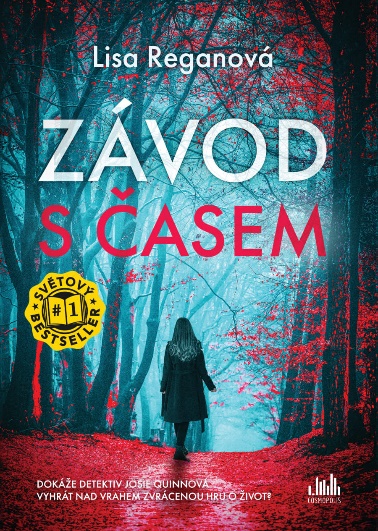 Při ohledávání místa činu si ale Josie všimne stopy, kterou Trinity nechala přímo pro ni. Pátrání jí otevře sestřinu minulost a největší obavy i sny a postupně jí pomůže pochopit, proč a jak se Trinity dostala do nebezpečí. Po neprofesionálním přešlapu potřebuje najít velký příběh, který by zachránil její novinářskou kariéru, a zdá se, že se pokoušela navázat kontakt s nebezpečným sériovým vrahem. Čas na nalezení Trinity se krátí. Může Josiin tým věřit jejím instinktům v případu, který je tak osobní? Dokáže Josie vyhrát závod s časem o Trinitin život?datum vydání: 27. 2. 2024počet stran: 384formát: 145x205 mmpevná vazba s přebalem,sametové lamino449 KčO autorovi:Lisa Reganová je kromě bestsellerové série s detektivem Josií Quinnovou autorkou i dalších krimi thrillerů. Je členkou spisovatelských skupin Sisters in Crime, International Thriller Writers a Mystery Writers of America. 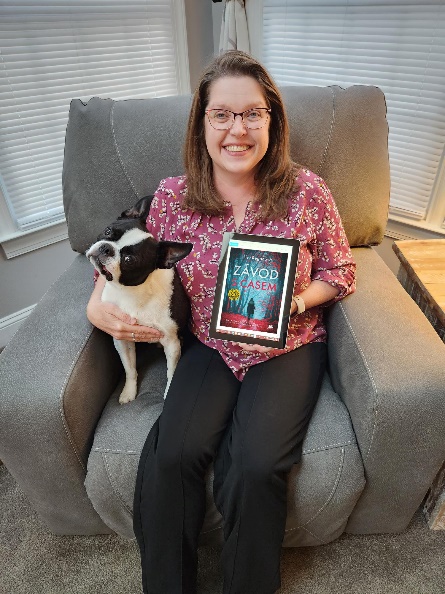 Žije ve Philadelphii se svým manželem, dcerou a bostonským teriérem, který se jmenuje Mr. Phillip.Celosvětovou pozornost si získala právě prvním dílem ze série s vyšetřovatelkou Josií Quinnovou s názvem Mizející dívky. V angličtině již vyšlo devatenáct případů a další ještě Lisa Reganová chystá, v češtině vyjde devátý případ na podzim 2024.Ohlasy:Moje oblíbená vyšetřovatelka Josie Quinnová musí tentokrát vyřešit velmi osobní případ. „Cože? Josie, co se děje? Kde je Trinity? Je tam?“ „Myslím, že je mrtvá,“ zašeptala.Pátrání po Trinity je plné doslova hmatatelného napětí a dramatu. Josie a její tým už nejsou jen kolegové, ale také přátelé. A to nejen mezi sebou, ale tak nějak virtuálně i se svými čtenáři. Nebo se mnou rozhodně!									Adriana, novinářka a publicistka„Každý, kdo mě zná, dobře ví, že se mi opravdu líbí silná ženská hlavní postava, která se nebojí jít proti proudu. Přesně to jsem dostala v Josii Quinnové. Netrpělivě čekám na další porci!“ 										Angela MarsonsováPoptávejte i předchozí díly série s Josií Quinnovou Mizející dívky, Dívka beze jména, Matčin hrob, Nečekané přiznání, Pohřbené kosti, Tichý pláč a Vražedná temnota nebo jejich audioverze.K dispozici na vyžádání:kniha k recenzikniha do soutěžeukázka z knihyhi-res obálkakorespondenční rozhovor s autorkouKontaktní údaje:Pavla Linhartová, PR a propagaceGRADA Publishing, a.sU Průhonu 22, 170 00 Praha 7linhartova@grada.cz, +420 732 529 524www.grada.czO společnosti GRADA Publishing:Nakladatelský dům GRADA Publishing, a.s. si od roku 1991 drží pozici největšího tuzemského nakladatele odborné literatury. Ročně vydává téměř 400 novinek ve 150 edicích z více než 40 oborů. Od roku 2015 nakladatelský dům rychle expanduje i mimo oblast kvalitní odborné literatury. Tradiční značka GRADA zůstává vyhrazena odborným knihám ze všech odvětví a oblastí lidské činnosti. A ani pět novějších značek nakladatelství na knižním trhu jistě nepřehlédnete. První, u čtenářů úspěšnou značkou je COSMOPOLIS, přinášející zahraniční i českou beletrii všech žánrů. Další již zavedenou značkou je BAMBOOK, značka dětské literatury předkládající malým čtenářům díla českých i zahraničních autorů a ilustrátorů. Značkou věnující se poznání, tématům z oblasti zdravého životního stylu, body-mind, spiritualitě či ekologii, 
je ALFERIA.Akvizicí získaná značka METAFORA rozšiřuje nabídku nakladatelského domu o další kvalitní beletrii i zájmovou a populárně naučnou literaturu.Prozatím poslední, rychle rostoucí značkou Nakladatelského domu GRADA je BOOKPORT, unikátní projekt online knihovny, který již dnes disponuje třetinou všech e-knih v ČR.Více na www.grada.cz.